R5年2月28日職業指導員　半貫　法子エーケー・リンク様清掃業務(施設外就労)報告書標題の件について、下記のように報告いたします。記依頼者：エーケー・リンク様2.　場所：宇都宮市内3.　契約期間：R4.5.1～R5.4.304.　作業内容：RicoRico店舗内清掃作業5.　所感女性チームと男性チームに分かれて、女性は1階が終わり次第2階の事務所等の掃除も行います。男性は主に厨房の清掃を行っています。メンバーもなるべく固定にしているため、スムーズに進みます。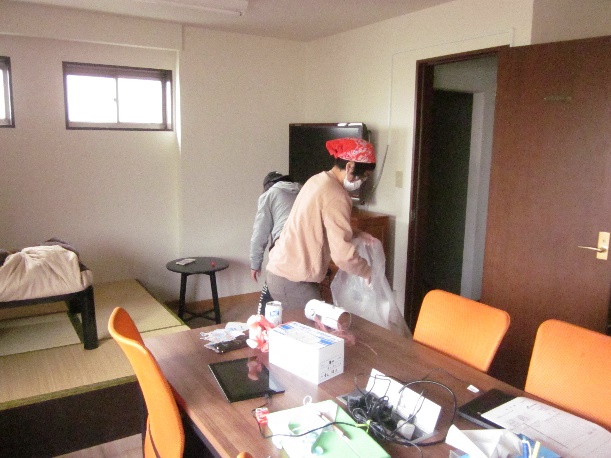 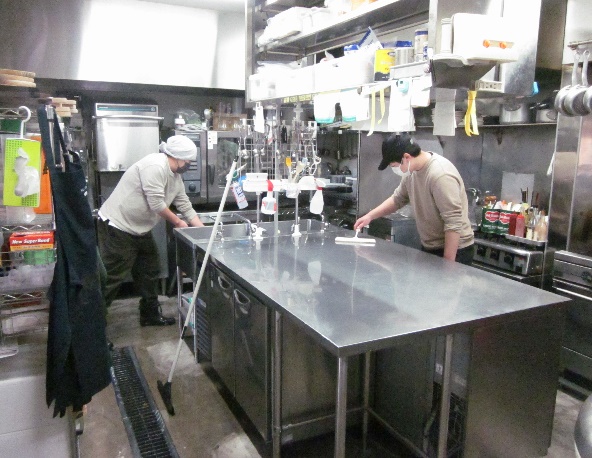 